Nationale Politie
Landelijke eenheid (inter)nationale, specialistische politiediensten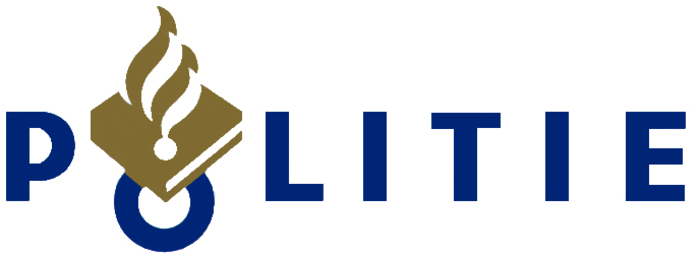 Dienst Centrale Recherche    D2.1/De-zaak-V./Antwoordmodel per fragment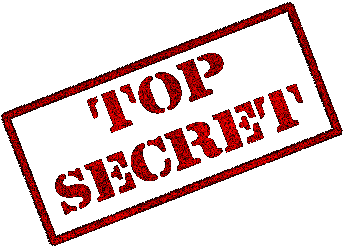 Opdracht
Verbeter, samen met je klasgenoot die hetzelfde fragment heeft vertaald, je eigen vertaling met behulp van het antwoordmodel.Nationale Politie
Landelijke eenheid (inter)nationale, specialistische politiediensten
Dienst Centrale Recherche    D2.1/De-zaak-V./ Antwoordmodel per fragmentOpdracht
Verbeter, samen met je klasgenoot die hetzelfde fragment heeft vertaald, je eigen vertaling met behulp van het antwoordmodel.Nationale Politie
Landelijke eenheid (inter)nationale, specialistische politiediensten
Dienst Centrale Recherche     D2.1/De-zaak-V./ Antwoordmodel per fragmentOpdracht
Verbeter, samen met je klasgenoot die hetzelfde fragment heeft vertaald, je eigen vertaling met behulp van het antwoordmodel.Nationale Politie
Landelijke eenheid (inter)nationale, specialistische politiediensten
Dienst Centrale Recherche    D2.1/De-zaak-V./ Antwoordmodel per fragmentOpdracht
Verbeter, samen met je klasgenoot die hetzelfde fragment heeft vertaald, je eigen vertaling met behulp van het antwoordmodel.Nationale Politie
Landelijke eenheid (inter)nationale, specialistische politiediensten
Dienst Centrale Recherche    D2.1/De-zaak-V./ Antwoordmodel per fragmentOpdracht
Verbeter, samen met je klasgenoot die hetzelfde fragment heeft vertaald, je eigen vertaling met behulp van het antwoordmodel.Nationale Politie
Landelijke eenheid (inter)nationale, specialistische politiediensten
Dienst Centrale Recherche    D2.1/De-zaak-V./ Antwoordmodel per fragmentOpdracht
Verbeter, samen met je klasgenoot die hetzelfde fragment heeft vertaald, je eigen vertaling met behulp van het antwoordmodel.Nationale Politie
Landelijke eenheid (inter)nationale, specialistische politiediensten
Dienst Centrale Recherche    D2.1/De-zaak-V./ Antwoordmodel per fragmentOpdracht
Verbeter, samen met je klasgenoot die hetzelfde fragment heeft vertaald, je eigen vertaling met behulp van het antwoordmodel.Nationale Politie
Landelijke eenheid (inter)nationale, specialistische politiediensten
Dienst Centrale Recherche    D2.1/De-zaak-V./ Antwoordmodel per fragmentOpdracht
Verbeter, samen met je klasgenoot die hetzelfde fragment heeft vertaald, je eigen vertaling met behulp van het antwoordmodel.Nationale Politie
Landelijke eenheid (inter)nationale, specialistische politiediensten
Dienst Centrale Recherche    D2.1/De-zaak-V./ Antwoordmodel per fragmentOpdracht
Verbeter, samen met je klasgenoot die hetzelfde fragment heeft vertaald, je eigen vertaling met behulp van het antwoordmodel.Nationale Politie
Landelijke eenheid (inter)nationale, specialistische politiediensten
Dienst Centrale Recherche    D2.1/De-zaak-V./ Antwoordmodel per fragmentOpdracht
Verbeter, samen met je klasgenoot die hetzelfde fragment heeft vertaald, je eigen vertaling met behulp van het antwoordmodel.Nationale Politie
Landelijke eenheid (inter)nationale, specialistische politiediensten
Dienst Centrale Recherche    D2.1/De-zaak-V./ Antwoordmodel per fragmentOpdracht
Verbeter, samen met je klasgenoot die hetzelfde fragment heeft vertaald, je eigen vertaling met behulp van het antwoordmodel.Nationale Politie
Landelijke eenheid (inter)nationale, specialistische politiediensten
Dienst Centrale Recherche    D2.1/De-zaak-V./ Antwoordmodel per fragmentOpdracht
Verbeter, samen met je klasgenoot die hetzelfde fragment heeft vertaald, je eigen vertaling met behulp van het antwoordmodel.Nationale Politie
Landelijke eenheid (inter)nationale, specialistische politiediensten
Dienst Centrale Recherche    D2.1/De-zaak-V./ Antwoordmodel per fragmentOpdracht
Verbeter, samen met je klasgenoot die hetzelfde fragment heeft vertaald, je eigen vertaling met behulp van het antwoordmodel.Nationale Politie
Landelijke eenheid (inter)nationale, specialistische politiediensten
Dienst Centrale Recherche    D2.1/De-zaak-V./ Antwoordmodel per fragmentOpdracht
Verbeter, samen met je klasgenoot die hetzelfde fragment heeft vertaald, je eigen vertaling met behulp van het antwoordmodel.Nationale Politie
Landelijke eenheid (inter)nationale, specialistische politiediensten
Dienst Centrale Recherche     D2.1/De-zaak-V./ Antwoordmodel per fragmentOpdracht
Verbeter, samen met je klasgenoot die hetzelfde fragment heeft vertaald, je eigen vertaling met behulp van het antwoordmodel.Fragment 1Vertaling1. Doen die feeste leden was,1. Toen het feest voorbij was,2. Na den eten, gheloevet mi das,2. Na het eten, geloof mij,3. Soe heeft die hertoginne vernomen3. Toen heeft de hertogin meegenomen4. Die vrouwen, die daer waren comen,4. De vrouwen, die daar waren gekomen,5. Ende leidese in haar camer binnen,5. En leidde ze haar kamer binnen,Fragment 2Vertaling1. Om dat si daer souden beghinnen1. Om dat zij daar zouden beginnen2. Dansen, reien, vriendelijke.2. Op vriendschappelijke wijze te dansen   
    en reidansen3. Daer was meneghe vrouwe rike,3. Daar was menige rijke vrouw 4. Scoene, behaghel ende valiant.4. Mooi, beminnelijk en voornaam5. Die hertoghinne, die doe vant.5. Voor de hertogin, die toen vondFragment 3Vertaling1.Wert bedrueft in haren sinne.1. Werd bedroefd in haar gemoed2.Si wert alte male ontdaen2. Zij raakte toen zeer ontdaan3. Ende ginc in ene waerderebbe saen,3. En is snel een kleedkamer ingegaan.4. Daer in lach ene sieke joncfrouwe.4. Daarin lag een zieke jonkvrouw.5. Op een bedde viel die vrouwe,5. Op een bed viel de vrouw neer.Fragment 4Vertaling1. Droevende ende clagende sere,1. Bedroefd en luid klagend. 2. Ende seide: ‘Ay God, lieve here,2. En zij zei: ‘O God, lieve Heer,3. Ontferme u mijns doer uwe godheit3. Ontferm u over mij met uw goedheid4. Wat eest, dat mijn vrouwe seit4. Wat is het, dat mijn vrouwe zei5. Die vermaende vanden honde mijn?5. Die zinspeelde op mijn hond?Fragment 5Vertaling1.Dat hem wonderde sere.1. Dat verwonderde hem zeer.2. Ten hertoghe seide hi: ‘Here,2. Tegen de hertog zei hij: ‘Heer,  3. Deeus, here ende waer bi3. bij God, en hoe komt het4. Eest, dat u nichte niet hier en si,4. Dat uw nicht niet hier is?5. Sine hevet niet hier ghewesen?’5. Is ze niet hier geweest?’ Fragment 6Vertaling1. Die hertoghe sach al omme met desen,1. De hertog keek onmiddellijk rondom   
    zich, 2. Toten ridder seide hi mettien:2. Tegen de ridder zei hij meteen:
3. ‘Gaet in ghene waerderebbe sien,3. ‘Ga in die kleedkamer kijken 4. Want icker en siere hier niet4. Want ik zie haar hier niet5. Ofte si daer mach wesen iet.’5. Om te kijken of ze daar is.’Fragment 7Vertaling1. An dese want hinc daer ter stede,1. Aan deze muur hing daar ter plekke2. Een scaerp sweert, dat daer hinc;2. Een scherp zwaard, dat daar hing;3. Dat trac hi ute, ende ginc3. Dat trok hij eruit, en ging4. Weder, daer die vrouwe lach,4.Terug naar, waar de vrouw lag, 
5. Die hi droefelijc ane sach.5. Die hij bedroefd bekeek. Fragment 8Vertaling1.Dit sach die maghet: in anxte groet1. Dit zag het meisje: in grote angst 2. Wert si ende sere vervaert,2. Raakte zij en zeer bevreesd,3. Ende liep ten hertoghe waert,3. En ze liep naar de edele hertog toe4. Ende deed hem alsoe verstaen,4. En gaf hem aldus te kennen5. Alst in die camere was vergaen,5. Zoals ’t in die kamer eraan toe was   
    gegaan,	Fragment 9Vertaling1. Alst die hertoge hevet verstaen1. Als  de hertog het heeft vernomen2. Wert hi met rouwen sere bevaen2. Werd hij door groot verdriet   
    bevangen3. Ende hij ginc uter sale,3. En hij ging weg uit de zaal, 4. Entie joncfrouwe alte male.4. En de jonkvrouw eveneens. 
5. In die waerderebbe es hi comen5. Hij kwam in de kleedkamer Fragment 10Vertaling1. Ende heeft die ghelieve vernomen1. En heeft de geliefden gezien2. Dood ligghende alle beide.2. Dood liggend, allebei.3. Een twint hi doe niet en seide,3. Helemaal niets heeft hij toen gezegd, 4. Al waest dat hem sere deert.4. Al deed het hem veel pijn.5. Hi toech uten ridder tsweert.5. Hij trok uit de ridder het zwaard.Fragment 11Vertaling1. Sere verbolghen ende ontdaen,1. Heel boos en ontdaan,2. Ende es indie camere ghegaen,2. Is hij de kamer ingegaan3. Daer dans was ende feeste groet.3. Waar een groot dansfeest aan de  
    gang was. 4. Tsweert soe droech  hi al bloet,4.  Het zwaard droeg hij bij zich, ontbloot, 5. Ende es in die dans comen,5. En zo betrad hij de dansvloer,Fragment 12Vertaling1. Daer hi sijn wijf hevet vernomen,1. Daar zag hij zijn vrouw,2. Ende sloech haer tsweert op thoot boven2. En sloeg haar boven op het hoofd met het zwaard3. Dat haer die hersene cloven,3. Zodat van haar de hersens kloofden, 4. Ghelijc hi haer gheloofde wale4. Zoals hij haar inderdaad beloofde5. Doen hijt haer seide te male.5. Toen hij haar het vertelde. Fragment 13Vertaling1.Die vrouwe viele neder doot.1. De vrouw viel dood neer. 2. Daer wert droefheit herde groet2. Er was een zeer grote droefenis,3. Van hem allen te waren,3. Onder hen allen, werkelijk waar,4. Die daer ter feesten comen waren,4.Die naar ’t feest waren gekomen.5. Die hertoghe seide saen.5. De hertog vertelde meteenFragment 14Vertaling1.Vore hem allen diet wouden verstaen1. Aan allen die wilden luisteren2. Alle de sake van worde te worde,2. De hele zaak, van woord tot woord. 3. Daert menech mensche toe hoerde,3. Veel mensen hoorden het daar aan, 4. Diet alte rouwelijc claghen4. Die luid hun rouwbeklag deden 5. Als si die ghelieve saghen5. Toen ze de geliefden zagenFragment 15Vertaling1.Alsoe beide ligghen doot,1. Zoals ze daar getweeën lagen, dood.2. Was daer rouwe herde groet.2. Er was daar grote rouw.3. Dat hof sciet met rouwen daer.3. Het hof ging rouwend uiteen.4. Die hertoghe dede daer naer4. En de hertog liet daarna 5. Die like graven sonder letten mee.5. De lijken begraven zonder uitstel. 